			Всемирный день зрения.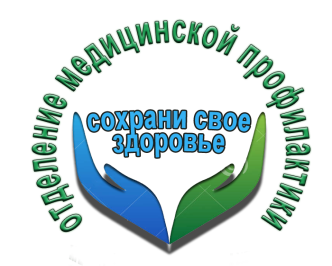 Учрежденный Всемирной организацией здравоохранения в 1998 году Всемирный день зрения стал ежегодным праздником. Суть проводимого во второй четверг октября праздника – привлечение населения к вопросам сохранения зрения и обеспечения доступности медицинских офтальмологических услуг для всех нуждающихся.С нынешней динамикой заболеваний к 2020 году количество ослепших составит 1-2% человечества – и это очень высокий показатель.Статистика утверждает: половина россиян имеет те или иные проблемы со зрением, 22% инвалидов по зрению – молодежь. К мерам профилактики заболеваний глаз относится не только периодическое посещение врача, но и следование несложным правилам:отказ от курения: никотин резко расширяет и сужает сосуды, нарушая питание и кровоснабжение глаза;использование в пищу укрепляющих сосуды сетчатки глаза продуктов: черники, моркови, черной смородины;ограничение воздействия светящихся экранов телевизоров и компьютеров;равномерное освещение рабочего места;и никакого самолечения: ставить диагноз и назначать правильные методы коррекции зрения - только в компетенции офтальмолога.В 2017-м году Всемирный день зрения пройдет 12 октября.Особенно актуальна проблема заболеваний глаз для детей и подростков.При этом отмечается, что прогресс компьютерной техники и злоупотребление детей компьютерными играми отразились на заболеваемости подростков, уровень которой за десять последних лет существенно вырос.В рамках Всемирного дня зрения ГУЗ «Липецкая РБ» проводит просветительские и профилактические мероприятия, направленные на предупреждение болезней глаз. Получить квалифицированную консультацию офтальмолога Вы сможете по адресу В актовом зале ГУЗ «Липецкая РБ» по адресу ул. Юношеская 23а 12 октября в 12 часов состоится лекция для всех желающих, врача офтальмолога Ж. Т. Насировой «Как сохранить свое зрение».В кабинете №10 отделения медицинской профилактики в этот день Вы сможете проверить глазное давление и получить рекомендации по вопросам профилактики заболеваний глаз.Помните, что регулярная проверка зрения у специалиста помогает выявлять возможные проблемы на самых ранних стадиях, а следовательно - принять своевременные меры профилактики и лечения и избежать устранимой слепоты. 	С уважением, администрация ГУЗ «Липецкая РБ»